Assessment 2Fill in the major colour pigment in the vegetableFill in expected colour  after different treatments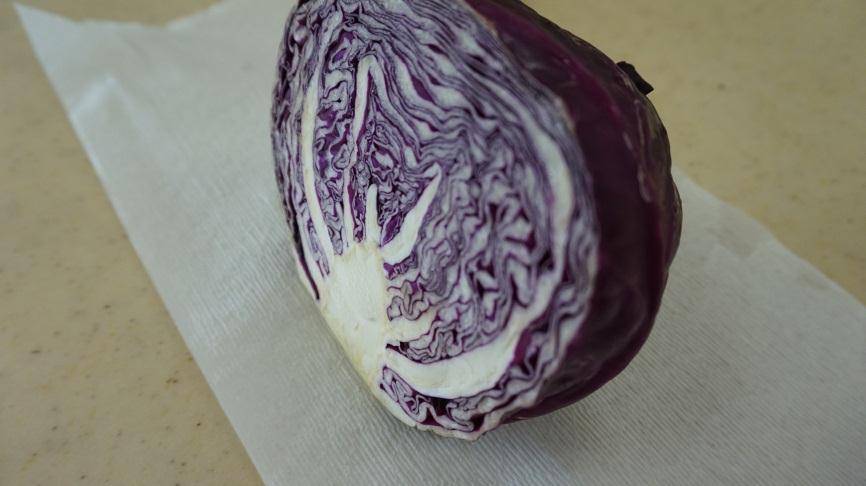 Major colour pigment :____________________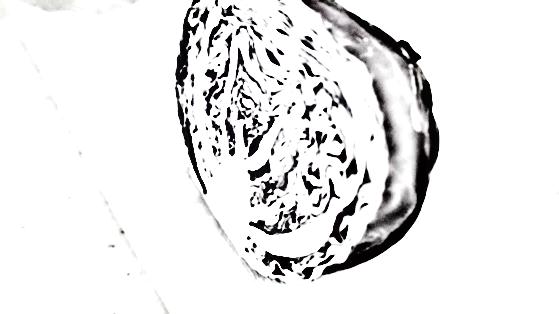 Major colour pigment :____________________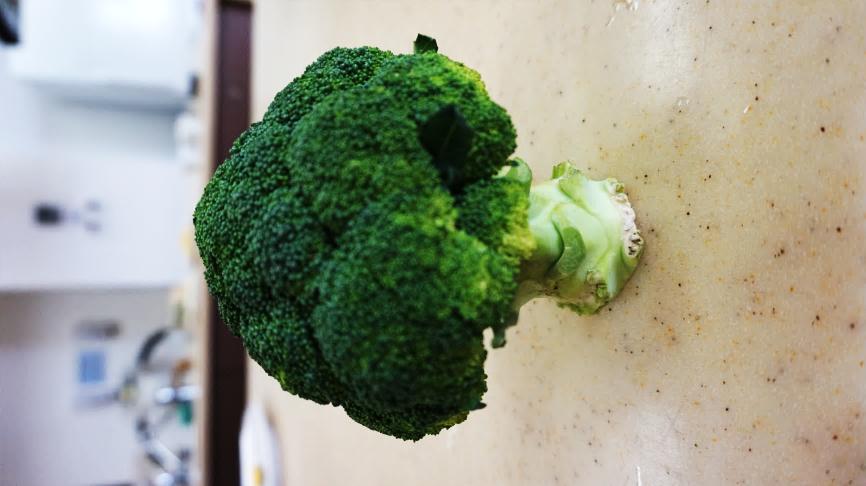 Major colour pigment :        ____________________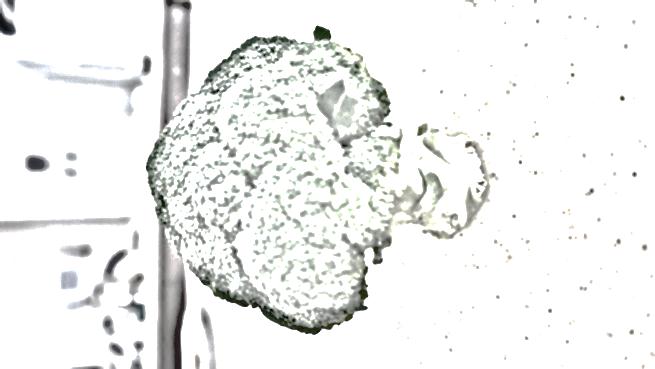 Major colour pigment :        ____________________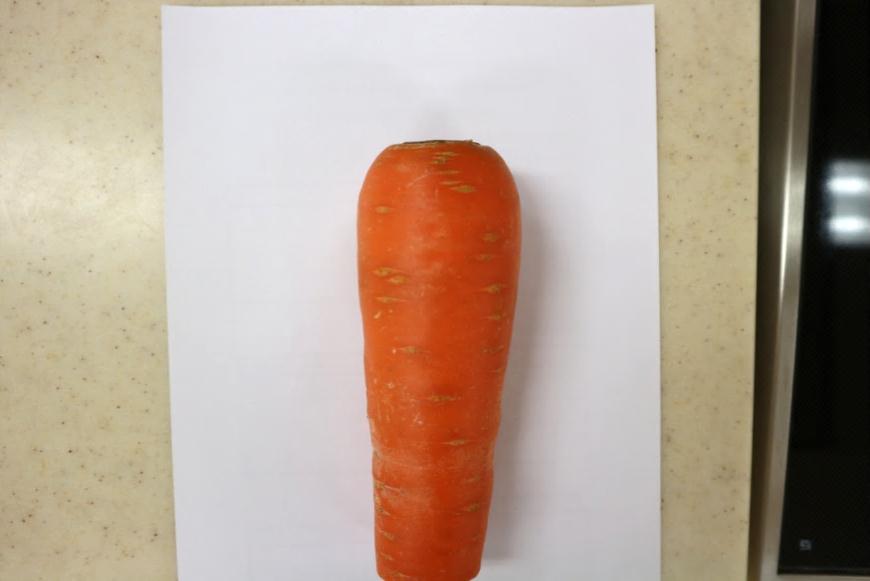 Major colour pigment :        ____________________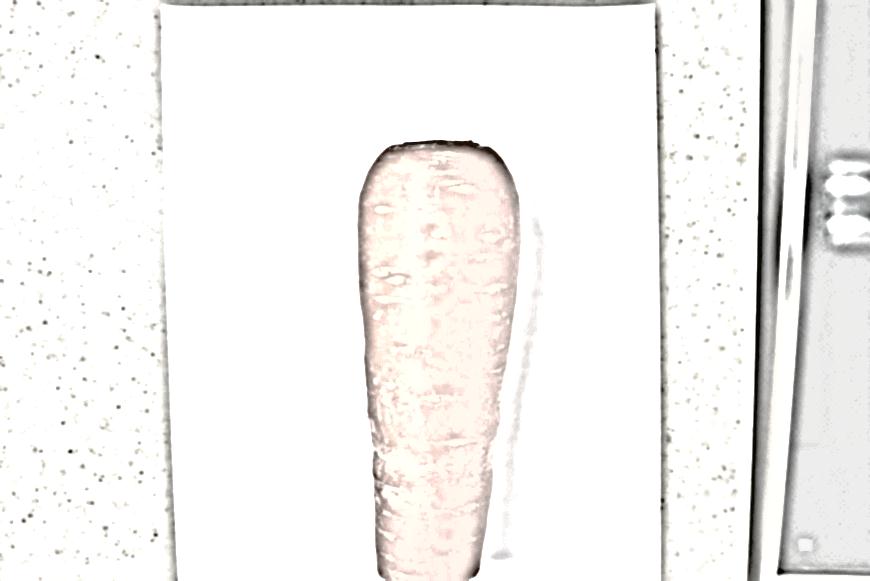 